ОПРОСНЫЙ ЛИСТ НА АВТОКЛАВ (КОМПОЗИТНЫЙ)1. Расположение автоклава относительно оси загрузки (ненужное зачеркнуть):а) вертикальноеб) горизонтальное2. Размеры рабочей зоны автоклава: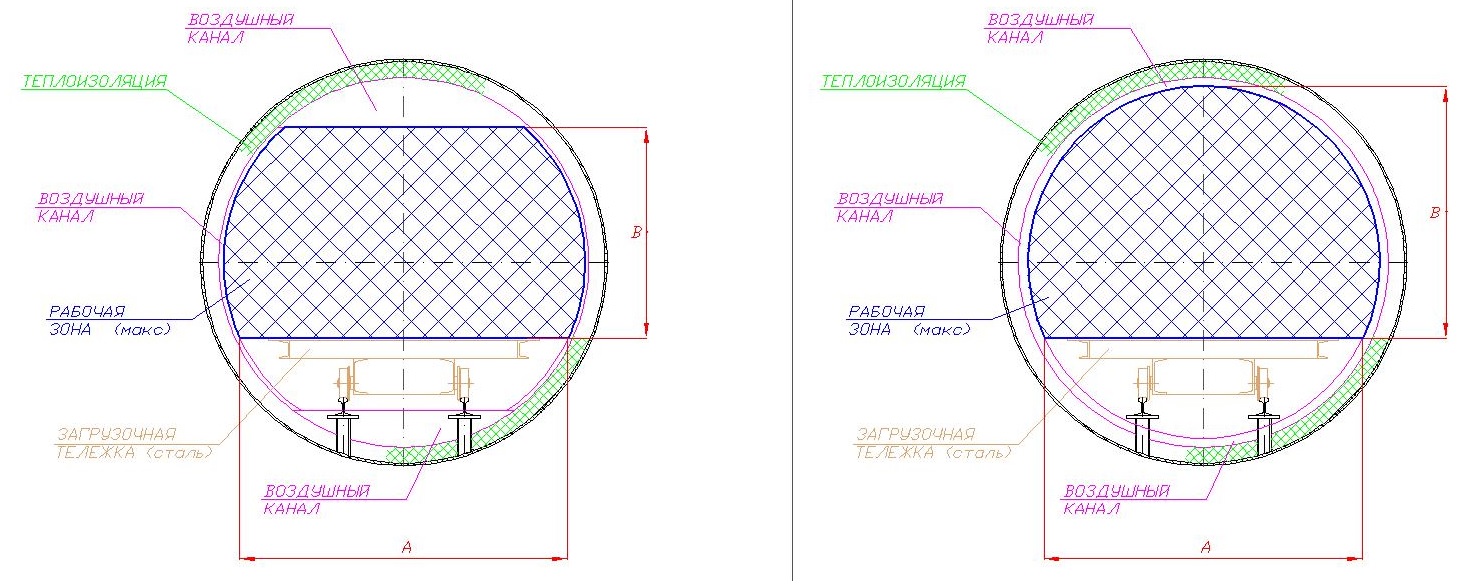 Размер «А»   __________ мм.Размер «В»   __________ мм.Длина L       __________ мм.3. Тип автоклава - Проходной/Тупиковый.4. Максимальное рабочее давление __________ МПа. 5. Максимальная рабочая температура ______  °С.Разность температур по объему рабочей зоны автоклава _______°С.5.1 Максимальная скорость нагрева _________( °С/мин).5.2 Максимальная скорость охлаждения _________( °С/мин).5.3 Скорость нагнетания давления  __________ (МПа/мин).Среда работы автоклава : сжатый воздух/азот.5.3 Количество термопар ____________  . Тип термопар _________________________________.6. Количество вакуумных подключений ___________ шт.     Диаметр _______Глубина вакуума_________ мбарКоличество вакуумных шлангов ________ Длина шланга _________ мм7. Вес обрабатываемого изделия ________ кг.  Удельная теплоемкость изделия _____________Вес оснастки ________ кг.  Удельная теплоемкость оснастки _____________Загрузочная тележка : одноярусная/многоярусная ______ .8. Исполнение человеко- машинного интерфейса :  АРМ оператора/панель оператора.____________________________________________________________________ (указать)
9. Требования к регистрации данных, хранению и распечатке ____________________________________________________________________________________________________________________________________________________________________10. Количество циклов автоклавирования  в день _____Дополнительное оборудование (указать - требуется или нет):1. Вакуумная станция _____________________2. Компрессорная станция/Азотная станция_____________________3. Ресивер воздушный_____________________4. Система охлаждения/градирня_____________________5. Система транспортировки оснастки_____________________ 6. Исполнение автоклава для работы на азоте __________________7. Исполнение загрузочной тележки с разведенными вакуумными подключениями ____________8. Электротягач (рохля) для загрузки тележки с изделием в автоклав_____________________9. Монтаж автоклавной установки на территории конечного пользователя _________________Справочно:1. Для работы автоклава требуется поддержание давления в трубопроводе перед редуцирующим устройством автоклава Рраб +0,2 МПа.2. Для работы автоклава требуется сжатый воздух  - для процесса автоклавирования:содержание остаточного масла: 0,01 мг/м³ размер частиц загрязнений: <0,01 μм - для работы пневматических устройств Рраб= минимум 0,6 МПа.Заказчик:Ф.И.О. специалиста :Контактный телефон/ email:Дата оформления: